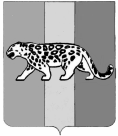 УПРАВЛЕНИЕ ОБРАЗОВАНИЯ АДМИНИСТРАЦИИНАДЕЖДИНСКОГО МУНИЦИПАЛЬНОГО РАЙОНАВыпискаПРИКАЗ22.10.2020  										№ 320 - аОб организации и  проведении итогового сочинения (изложения) в  общеобразовательных  организациях  Надеждинского муниципального района, реализующих программы среднего общего образования,в 2020 – 2021 учебном годуВ соответствии с Федеральным законом от 29 декабря 2012 года № 273-ФЗ «Об образовании в Российской Федерации», Порядком проведения государственной итоговой аттестации по образовательным программам среднего общего образования, утвержденным приказом  Министерства просвещения Российской Федерации и Федеральной службы по надзору в сфере образования и науки от 07.11.2018 г. № 190/1512, приказом Министерства образования Приморского края 20.10.2020 года №  23а - 1105 «О сроках и местах регистрации для участия в написании итогового сочинения (изложения), сроках проведения итогового сочинения (изложения_, местах информирования о результатах итогового сочинения (изложения) на территории Приморсого края 2020- 2021 году» и в целях организованного проведения итогового сочинения (изложения) ПРИКАЗЫВАЮ:1. Провести 2 декабря 2020 года, 3 февраля 2021 года, 5 мая 2021 года итоговое сочинение (изложение) в общеобразовательных организациях Надеждинского муниципального района, реализующих образовательные программы среднего общего образования.2. Провести регистрацию участников итогового сочинения (изложения) в установленном порядке на основании личных заявлений обучающихся и согласий на обработку персональных данных (приложение 1, 4, 5  к приказу МО ПК от 20.10.2020 №23а-1105) в следующие сроки:2 декабря 2020 года – с 9 ноября по 18 ноября 2020 года;3 февраля 2021 года – с 11 января 2021 года по 20 января 2021 года;5 мая 2021 года – с 12 апреля по 21 апреля 2021 года.3. Организовать мероприятия по обеспечению и проведению  итогового сочинения (изложения) в 2020-2021 учебном году как условия допуска к государственной итоговой аттестации по образовательным программам  среднего общего образования (далее - ГИА-11) в строгом  соответствии с нормативными правовыми и инструктивно-методическими документам Министерства образования и науки Российской Федерации, Федеральной службы по надзору в сфере образования и науки.4. Определить местом регистрации и проведения итогового сочинения (изложения) для выпускников текущего года образовательные организации, в которых обучаются выпускники . 5. Определить местом регистрации на итоговое сочинение (изложение) для выпускников прошлых лет Управление образования администрации Надеждинского муниципального района (п. Новый, Надеждинский район, ул. Первомайская, 43).6. Определить местом проведения  итогового сочинения (изложения) для выпускников прошлых лет муниципальное бюджетное образовательное учреждение «Средняя общеобразовательная школа № 1 с. Вольно – Надеждинское Надеждинского района» (с.Вольно-Надеждинское, Надеждинский район, ул. Р. Дрегиса, 3а).7. Определить организационную схему и схему технического проведения итогового сочинения (изложения), в том числе:- место печати регистрационных бланков и бланков ответов обучающихся, выпускников прошлых лет –  общеобразовательные учреждения Надеждинского муниципального района;- места сканирования бланков регистрации и бланков ответов обучающихся, выпускников прошлых лет – общеобразовательные учреждения – пункты проведения сочинения (изложения);- места копирования бланков регистрации и бланков ответов обучающихся, выпускников прошлых лет – общеобразовательные учреждения – пункты проведения сочинения (изложения);- места проверки итоговых сочинений (изложений) - общеобразовательные учреждения – пункты проведения сочинения (изложения).8. Отделу мониторинга и информационного обеспечения (Сиденко И.О.): 8.1. Обеспечить контроль соблюдения порядка проведения итогового сочинения (изложения) в 2020-2021 учебном году в пунктах проведения итогового сочинения (изложения).8.2. Обеспечить контроль за технической готовностью образовательных организаций к проведению итогового сочинения (изложения).8.3. Обеспечить методическое сопровождение подготовки выпускников 11 классов к итоговому сочинению (изложению) в 2020-2021 учебном году.8.4. Обеспечить подготовку экспертов - членов школьных предметных комиссий к проверке итоговых сочинений (изложений) выпускников 11 классов в 2020-2021 учебном году.8.5. Обеспечить  передачу оригиналов бланков итогового сочинения (изложения) в региональный центр обработки информации, а также получение их после сканирования.8.6. Обеспечить размещение объявления о сроках и местах регистрации на участие в написании итогового сочинения (изложения) в 2020-2021 учебном году в общеобразовательных организациях района в средствах массовой информации, разместить настоящий приказ на официальном сайте Управления образования в сети «Интернет».8.7. Довести данный приказ до сведения руководителей общеобразовательных организаций Надеждинского муниципального района.9. Руководителям общеобразовательных учреждений:9.1. Обеспечить проведение итогового сочинения (изложения) как условия допуска к ГИА-11 02  декабря 2020 года в 10.00 по местному времени в пунктах проведения сочинения (изложения) в строгом  соответствии с нормативными правовыми и инструктивно-методическими документами Министерства образования и науки Российской Федерации, Федеральной службы по надзору в сфере образования и науки Российской Федерации, регламентирующими порядок проведения итогового сочинения (изложения) в 2020-2021 учебном году.9.2. Создать в местах проведения сочинения (изложения) условия по соблюдению санитарно-гигиенических требований, требований противопожарной безопасности, условия организации и проведения итогового сочинения (изложения) для обучающихся, в том числе детей с ограниченными возможностями здоровья.9.3. Обеспечить соблюдение условий конфиденциальности и информационной безопасности на всех этапах проведения итогового сочинения (изложения).9.4. Обеспечить под подпись информирование обучающихся, их родителей (законных представителей) о сроках проведения итогового сочинения (изложения), о времени и месте ознакомления с результатами итогового сочинения (изложения) не позднее чем за месяц до сочинения (изложения).9.5. Сформировать и утвердить приказом состав комиссии по  проведению и проверке итогового сочинения (изложения) не позднее чем за две недели до проведения итогового сочинения (изложения).  Включить в состав комиссии:- членов ( организаторов в аудитории и вне аудитории), участвующих в организации проведения итогового сочинения (изложения);- членов (экспертов) комиссии, участвующих в проверке итогового сочинения (изложения)- специалиста, ответственного за перенос результатов проверки из копий в оригиналы бланков записи сочинения (изложения). В состав комиссии образовательной организации для проведения итогового сочинения (изложения) не входят специалисты по русскому языку и литературе. Количество членов комиссии для проведения итогового сочинения (изложения) определяется из расчета не менее 2 человек на каждый учебный кабинет.9.6. Назначить технического специалиста, ответственного за сканирование и копирование бланков итогового сочинения (изложения).9.7. Обеспечить ознакомление членов комиссии по  проведению и проверке  итогового сочинения (изложения) с инструкциями по проведению итогового сочинения (изложения) под подпись.9.8. Назначить (в случае необходимости) ассистентов для участников с ограниченными возможностями здоровья в соответствии с заключением психолого-медико-педагогической комиссии (далее – ПМПК).9.9. Обеспечить участников итогового сочинения орфографическими словарями при проведении итогового сочинения;  обеспечить участников итогового изложения орфографическими и толковыми словарями при проведении итогового изложения.9.10. Обеспечить проверку копий бланков итогового сочинения (изложения) в течение 7-ми календарных дней после проведения итогового сочинения (изложения).  9.11. Обеспечить утверждение результатов итогового сочинения (изложения) решением педагогического совета.9.12. Обеспечить передачу оригиналов бланков итогового сочинения (изложения) и сведений о результатах его проверки в Управление образования   , а также получение оригиналов бланков итогового сочинения (изложения) после процедуры сканирования в РЦОИ.9.13. Обеспечить уничтожение копий бланков итогового сочинения (изложения) не ранее чем через месяц после проведения проверки итогового сочинения (изложения).9.14. Обеспечить хранение оригиналов бланков итогового сочинения (изложения) в общеобразовательном учреждении  в течение 4 лет.9.15. Сформировать  базу  данных участников итогового сочинения (изложения) на муниципальном уровне.9.16. Обеспечить соблюдение требований к сбору и хранению персональных данных.	10. Признать утратившими силу приказ Управления образования администрации Надеждинского муниципального района от 28 октября 2019 года № 413-а «Об организации и  проведении итогового сочинения (изложения) в  общеобразовательных  организациях  Надеждинского муниципального района  в 2019 – 2020 учебном году».11. Контроль над  исполнением данного  приказа оставляю за собой.Начальник Управления образования		                    И.А. СоколоваВЕРНО:								О.В. Ренье